Name: __________________________	Table #: _____________	Period: ______	Date: _________13.3A NOTES – Areas of Circles and SemicirlesObjective: use inductive reasoning to understand the formula for the area of a circle CC.SS.7.G.4_MP4 Model with Mathematics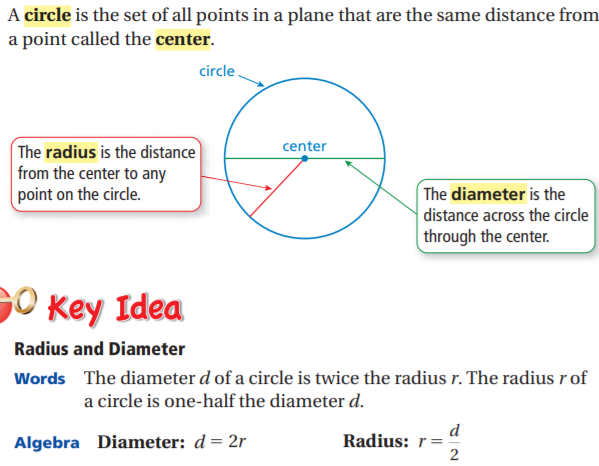 Area of Circles formula: _____________________        Area of Semi-circle formula: _________________++++++++++++++++++++++++++++++++++++++++++++++++++++++++++++++++++++++++++++++++++++++++++++++Use 3.14 for piBACK WARM-UPFind the diameter of the circle.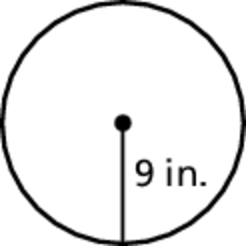 Find the radius of the circle.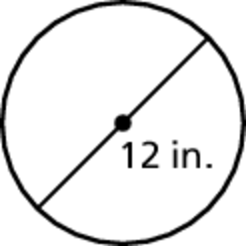 Find the area of the circle.Find the area of the circle.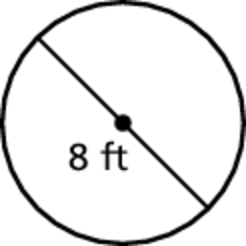 Find the area of the semicircle.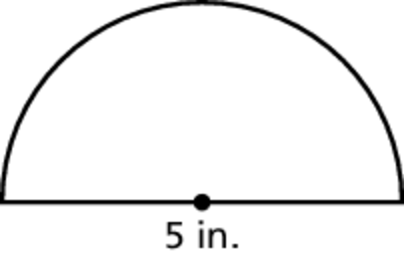 Find the area of the semicircle.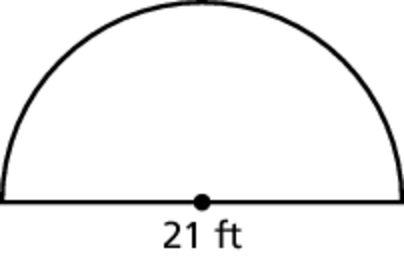 Problem 1: An FM radio station signal travels in a 40-mile radius. An AM radio station signal travels in a 4-mile radius. How much more area does the FM station cover than the AM station?Problem 2: A dog is leashed to the corner of a house. How much running area does the dog have? Explain how you found your answer. (textbook: #17 pg 569)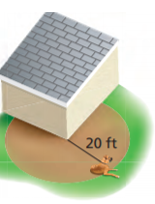 Problem 3: Find the area of the shaded region. Explain how you found your answer. (textbook: #19 pg 569)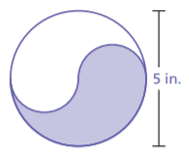 Problem 4: Find the area of the shaded region. Explain how you found your answer. (textbook: #20 pg 569)	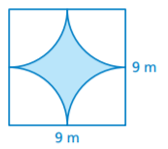 Use order of operations and complete the following problems